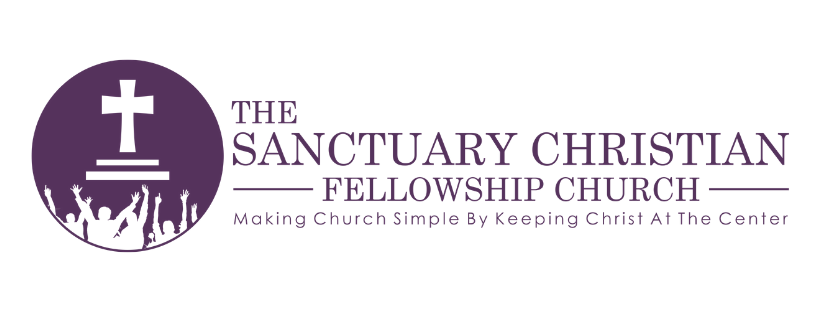 CHURCH COUNSELING REQUEST Last Name First Name First Name Date of Birth Street Address Street Address Street Address Street Address City State State Zip Code Phone: Work Home Home Other ____Male  ____Female       ____Single ____Married ____Divorced ____Widowed ____Separated ____Male  ____Female       ____Single ____Married ____Divorced ____Widowed ____Separated ____Male  ____Female       ____Single ____Married ____Divorced ____Widowed ____Separated ____Male  ____Female       ____Single ____Married ____Divorced ____Widowed ____Separated Home Church Name, Pastor’s Name, How long attended? Home Church Name, Pastor’s Name, How long attended? Home Church Name, Pastor’s Name, How long attended? Home Church Name, Pastor’s Name, How long attended? Do you attend regularly? ___Yes ___No              Have you had previous counseling? ___Yes ___No Do you attend regularly? ___Yes ___No              Have you had previous counseling? ___Yes ___No Do you attend regularly? ___Yes ___No              Have you had previous counseling? ___Yes ___No Do you attend regularly? ___Yes ___No              Have you had previous counseling? ___Yes ___No If you have had previous counseling, with whom? If you have had previous counseling, with whom? If you have had previous counseling, with whom? If you have had previous counseling, with whom? How long? How long? Reason for termination: Reason for termination: Please describe the reason you are seeking counseling? i.e. Financial, Marital, Pre-Marital, Other Please describe the reason you are seeking counseling? i.e. Financial, Marital, Pre-Marital, Other Please describe the reason you are seeking counseling? i.e. Financial, Marital, Pre-Marital, Other Please describe the reason you are seeking counseling? i.e. Financial, Marital, Pre-Marital, Other What goals do you hope to achieve through counseling? What goals do you hope to achieve through counseling? What goals do you hope to achieve through counseling? What goals do you hope to achieve through counseling? I do hereby release, forever discharge and hold harmless The Sanctuary Christian Fellowship Church and the directors / pastors / and counselors thereof, from any and all liability, claims, or demands for personal injury, sickness or death. I understand that the counseling I receive is not from LICENSED PSYCHOLOGISTS, OR PSYCHIATRISTS. I simply will receive counseling based on the Word of God; and an opportunity for prayer led by the Holy Spirit.Signature_______________________________________________________   Date:_______________I do hereby release, forever discharge and hold harmless The Sanctuary Christian Fellowship Church and the directors / pastors / and counselors thereof, from any and all liability, claims, or demands for personal injury, sickness or death. I understand that the counseling I receive is not from LICENSED PSYCHOLOGISTS, OR PSYCHIATRISTS. I simply will receive counseling based on the Word of God; and an opportunity for prayer led by the Holy Spirit.Signature_______________________________________________________   Date:_______________I do hereby release, forever discharge and hold harmless The Sanctuary Christian Fellowship Church and the directors / pastors / and counselors thereof, from any and all liability, claims, or demands for personal injury, sickness or death. I understand that the counseling I receive is not from LICENSED PSYCHOLOGISTS, OR PSYCHIATRISTS. I simply will receive counseling based on the Word of God; and an opportunity for prayer led by the Holy Spirit.Signature_______________________________________________________   Date:_______________I do hereby release, forever discharge and hold harmless The Sanctuary Christian Fellowship Church and the directors / pastors / and counselors thereof, from any and all liability, claims, or demands for personal injury, sickness or death. I understand that the counseling I receive is not from LICENSED PSYCHOLOGISTS, OR PSYCHIATRISTS. I simply will receive counseling based on the Word of God; and an opportunity for prayer led by the Holy Spirit.Signature_______________________________________________________   Date:_______________OFFICE USE ONLYDate:                                                                                                 Counselor:____________________________       Request Approved by:___________________________________________________________________OFFICE USE ONLYDate:                                                                                                 Counselor:____________________________       Request Approved by:___________________________________________________________________OFFICE USE ONLYDate:                                                                                                 Counselor:____________________________       Request Approved by:___________________________________________________________________OFFICE USE ONLYDate:                                                                                                 Counselor:____________________________       Request Approved by:___________________________________________________________________